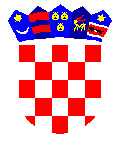 REPUBLIKA HRVATSKALIČKO-SENJSKA ŽUPANIJAG R A D G O S P I ĆGRADONAČELNIKKLASA: 601-01/23-01/6URBROJ: 2125-1-02-23-02Gospić, 13. lipnja 2023. godine                                                                                              GRADSKO VIJEĆE GRADA GOSPIĆAPREDMET: Prijedlog Odluke o izmjenama Odluke o utvrđivanju osnivačkih prava          u „Dječjem centru“ - Gospić          - na razmatranje i donošenje – dostavlja se - Temeljem članka 49. Statuta Grada Gospića (“Službeni vjesnik Grada Gospića” br. 7/09, 5/10, 7/10, 1/12, 2/13, 3/13 – p.t., 7/15, 1/18, 3/20, 1/21), u privitku Vam dostavljam  prijedlog Odluke o izmjenama Odluke o utvrđivanju osnivačkih prava u „Dječjem centru“ - Gospić na razmatranje i donošenje. PRAVNA OSNOVAčlanak 7., 12. i 13. Zakona o ustanovama („Narodne novine“ br. 76/93, 29/97, 47/99, 35/08 127/19, 151/22), članka 8. i članka 9. Zakona o predškolskom odgoju i obrazovanju („Narodne novine“ br. 10/97,  107/07, 94/ 13, 98/19 i 57/22),članak 33. Statuta Grada Gospića („Službeni vjesnik Grada Gospića“ br. 7/09, 5/10, 7/10, 1/12, 2/13, 3/13, p.t., 7/15, 1/18, 3/20, 1/21).RAZLOZI DONOŠENJA AKTAUpravno vijeće Dječjeg vrtića Pahuljica na svojoj sjednici održanoj 22. srpnja 2022. godine, utvrdilo je prijedlog novog Statuta Dječjeg vrtića Pahuljica, kojim se ovaj opći akt usklađuje sa novim izmjenama i dopunama Zakona o predškolskom odgoju i obrazovanju.Gradsko vijeće Grada Gospića je na svojoj sjednici održanoj 02. studenog 2022. godine donijelo Odluku o davanju prethodne suglasnosti na prijedlog Statuta Dječjeg vrtića Pahuljica (KLASA: 007-02/22-01/1; URBROJ: 2125/01-01-22-04), koji je stupio na snagu s danom 22. studenog 2022. godine.Statut je od strane Dječjeg vrtića upućen Trgovačkom sudu u Rijeci radi provedbe promjena u sudskom registru. U prijavi novog statuta prijavljene su promjene u pogledu djelatnosti. U tom je slučaju, temeljem članka 9. Zakona o predškolskom odgoju i obrazovanju propisano da ako se tijekom obavljanja djelatnosti promijeni naziv ili sjedište dječjeg vrtića ili ako se mijenja odnosno dopunjuje djelatnost vrtića u novim prostorima, odnosno ako se mijenjaju drugi podaci koje osnivački akt sadrži temeljem posebnog zakona, osnivač dječjeg vrtića dužan je izvršiti izmjene osnivačkog akta te podnijeti zahtjev Ministarstvu nadležnom za obrazovanje radi ocjene sukladnosti akta sa zakonom. Trgovački sud u Rijeci je u postupku provedbi promjena u sudskom registru svojim zaključkom umjesto ocjene usklađenosti osnivačkog akta sa Zakonom od osnivača zatražio ocjenu sukladnosti Statuta sa zakonom. Trgovački sud postupio na način naveden supra, iz razloga što ustanova nema svoj izvorni osnivački akt, već Rješenje Općine Gospić o upisu prednika današnjeg Dječjeg vrtića pahuljica u registar ustanova iz 1972. godine. Za daljnju transformaciju i pravni kontinuitet  ustanove do 1994. godine, Grad niti ustanova nemaju dokumentaciju. Tek je 1994. godine Grad Gospić donio Odluku o utvrđivanju osnivačkih prava u „Dječjem centru“ – Gospić kojom se utvrđuje da je Dječji centar Gospić pravni slijednik RO za predškolski odgoj Dječji centar, Gospić čime su stvoreni uvjeti za pravni kontinuitet ustanove i kontinuitet obavljanja djelatnosti predškolskog odgoja na području Grada Gospića. Grad je u svezi navedenog zatražio mišljenje nadležnog ministarstva.O navedenom se očitovalo Ministarstvo znanosti i obrazovanja RH svojim pismenom od 24. ožujka 2023. godine, u kojem se decidirano navodi kako Ministarstvo ocjenjuje sukladnost osnivačkog akta sa zakonom, odnosno njegove izmjene i dopune, a da statut ustanove donosi upravno vijeće uz suglasnost osnivača ustanove. Ministarstvo stoga zaključuje da ukoliko Dječji vrtić Pahuljica dopunjuje djelatnost, da je u tom slučaju potrebno izvršiti dopunu osnivačkog akta te ga ministarstvu dostaviti na ocjenu sukladnosti na osnovu članka 9. stavka 1. i 3. Zakona o predškolskom odgoju i obrazovanju („Narodne novine“ br. 10/7, 107/07, 94/13, 98/19, 57/22).Uzimajući u obzir navedeno, predlagatelj u svezi ove pravne stvari ima potrebu naglasiti da donošenjem novog Statuta u osnovi i sadržajno nije došlo do promjene djelatnosti ustanove  u odnosu na djelatnost navedenu o Odluci o utvrđivanju osnivačkih prava u „Dječjem centru“ – Gospić, već da se samo radi o drugačijoj formulaciji. U jednom i u drugom slučaju radi se o djelatnostima kojima se ostvaruju programi iz članka 1. Zakona o predškolskom odgoju i obrazovanju. Međutim, kako bi se izbjegla daljnja pravna tumačenja te cijeli postupak odužio, ocijenjeno je da je u ovom slučaju svrsishodnije pristupiti izmjenama osnivačkog akta.POTREBNA FINANCIJSKA SREDSTVA Za provedbu ove Odluke nije potrebno osigurati sredstva u Proračunu Grada Gospića.Slijedom prethodno navedenog, predlaže se Gradskom vijeću Grada Gospića donošenje  Odluke o izmjenama Odluke o utvrđivanju osnivačkih prava u „Dječjem centru“ - Gospić.S poštovanjem,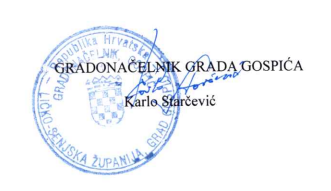 U skladu s člankom 9. stavkom 1. i 3. Zakona o predškolskom odgoju i obrazovanju („Narodne novine br. 10/97, 107/07, 94/13, 98/19, 57/22), člankom 13. stavkom 1. točkom 3. Zakona o ustanovama („Narodne novine br. 76/93, 29/97, 47/99, 35/08, 127/19, 151/22), te člankom 33. Statuta Grada Gospića („Službeni vjesnik Grada Gospića“ br. 7/09, 5/10, 7/10, 1/12, 2/13, 3/13-p.t., 7/15, 1/18, 3/20, 1/21), Gradsko vijeće Grada Gospića na sjednici održanoj dana ______________________2023. godine, donosiO D L U K Uo izmjenama Odluke o utvrđivanju osnivačkih prava u „Dječjem centru“  - GospićČlanak 1.U Odluci o utvrđivanju osnivačkih prava u „Dječjem centru“ - Gospić („Službeni vjesnik Grada Gospića“ br. 5/94), naziv Odluke mijenja se i glasi:„Odluka o osnivanju Dječjeg vrtića Pahuljica“Članak 2.Članak 2. mijenja se i glasi:„Naziv vrtića glasi: DJEČJI VRTIĆ PAHULJICA (u daljnjem tekstu: Vrtić).Sjedište Vrtića je u Gospiću, Žabička 4.“Članak 3.U članku 3. stavak 1. mijenja se i glasi:„Djelatnost Vrtić ostvaruje na temelju odobrenih programa. U Vrtiću se ostvaruju:redoviti programi njege, odgoja, obrazovanja, zdravstvene zaštite i unapređenja zdravlja, prehrane i socijalne skrbi djece rane i predškolske dobi koji su prilagođeni razvojnim potrebama djece te njihovim mogućnostima i sposobnostima,programi za djecu rane i predškolske dobi s teškoćama u razvoju,programi predškole,programi ranog učenja stranog jezika, vjerskog i sportskog sadržaja. „Članak 4.Članak 4. mijenja se i glasi:„Vrtićem upravlja Upravno vijeće. Upravno vijeće ima pet članova.Tri člana imenuje Osnivač.Jednog člana bira Odgojiteljsko vijeće, iz reda odgojitelja i stručnih suradnika.Jednog člana biraju roditelji djece korisnika usluga.Članovi Upravnog vijeća imenuju se, odnosno biraju, na četiri godine i mogu biti ponovno imenovani odnosno birani.Način izbora, rada i donošenje odluka upravnog vijeća pobliže se uređuje statutom Vrtića.“Članak 5.Članak 5. mijenja se i glasi:„Uz poslove za koje je kao tijelo upravljanja ovlašteno zakonom, Upravno vijeće :izvješćuje Osnivača o poslovanju Vrtića,odlučuje o uporabi dobiti,odlučuje, uz suglasnost Osnivača, o stjecanju i opterećivanju nekretnina i pokretne imovine te investicijama čija vrijednost prelazi 13.272,28 eura,odlučuje, uz suglasnost Osnivača, o otuđivanju i davanju u zakup nekretnina ili druge imovine Vrtića,predlaže ravnatelju mjere poslovne politike,razmatra rezultate odgojno-obrazovnog rada,razmatra predstavke i prijedloge roditelja i skrbnika djece i drugih građana u svezi s radom Vrtića,obavlja druge poslove određene općim aktima Vrtića.“Članak 6.Članak 6. mijenja se i glasi:„Vrtić ima ravnatelja.Ravnatelj je poslovodni i stručni voditelj Vrtića i odgovoran je za zakonitost rada Vrtića.Za ravnatelja Vrtića može biti imenovana osoba koja ispunjava sljedeće uvjete:– završen studij odgovarajuće vrste za rad na radnome mjestu odgojitelja ili stručnog suradnika u dječjem vrtiću, a koji može biti:a) sveučilišni diplomski studij ilib) integrirani preddiplomski i diplomski sveučilišni studij ilic) specijalistički diplomski stručni studij ilid) preddiplomski sveučilišni studij za odgojitelja ilie) stručni studij odgovarajuće vrste, odnosno studij odgovarajuće vrste kojim je stečena viša stručna sprema odgojitelja u skladu s ranijim propisima,– položen stručni ispit za odgojitelja ili stručnog suradnika, osim ako nemaju obvezu polagati stručni ispit u skladu s člankom 56. Zakona o predškolskom odgoju i obrazovanju,– najmanje pet godina radnog iskustva u predškolskoj ustanovi na radnome mjestu odgojitelja ili stručnog suradnika.Ostali uvjeti pobliže su uređeni Statutom.Ravnatelj se bira na temelju javnog natječaja koji raspisuje upravno vijeće Vrtića u skladu sa Zakonom o predškolskom odgoju i obrazovanju i  Statutom Vrtića.Na prijedlog upravnog vijeća Vrtića ravnatelja imenuje i razrješava  izvršno tijelo Osnivača.Ravnatelj se imenuje na pet godina, a ista osoba može biti ponovno imenovana.“Članak 7.Članak 8. mijenja se i glasi:„Stručno vijeće u Vrtiću je Odgojiteljsko vijeće.Odgojiteljsko vijeće čine svi odgojitelji, stručni suradnici, zdravstveni radnici koji ostvaruju program predškolskog odgoja u Vrtiću.Odgojiteljsko vijeće, uz poslove za koje je ovlašteno zakonom:sudjeluje u utvrđivanju plana i programa rada vrtića prati ostvarivanje plana i programa radadaje Upravnom vijeću i ravnatelju prijedloge u svezi s organizacijom rada i razvojem djelatnosti,predlaže nabavu potrebite opreme i pomagala,obavlja druge poslove određene ovim Statutom i drugim aktima Vrtića.Djelokrug i način rada odgojiteljskog vijeća pobliže se uređuje statutom Vrtića.“Članak 8.Članak 9. mijenja se i glasi:„Financijska sredstva potrebita za poslovanje Vrtić pribavlja prodajom usluga po ugovoru, od Osnivača i iz zakonom dopuštenih izvora.Sredstva iz stavka 1. ovog članka uplaćuju se na žiro - račun Vrtića.“Članak 9.Članak 10. i članak 11. brišu se.Članak 10.Članak 13. mijenja se i glasi:„O pokrivanju gubitaka Vrtića u financijskom poslovanju odlučuje Osnivač.“Članak 11.Članak 14. mijenja se i glasi:„Vrtić ne može bez suglasnosti Osnivača steći ili opteretiti nekretninu ili drugu imovinu u iznosu većem od 13.272,28 eura.Upravno vijeće Vrtića odlučuje, uz suglasnost osnivača, o stjecanju i opterećivanju nekretnina i pokretne imovine te investicijama čija vrijednost prelazi 13.272,28 eura te o otuđivanju i davanju u zakup nekretnina ili druge imovine Vrtića.“Članak 12.Članak 15. mijenja se i glasi:„Vrtić ne može bez suglasnosti Osnivača:utvrditi programe koje će Vrtić ostvarivati,promijeniti djelatnost,promijeniti naziv i sjedište,otuđiti nekretnine i drugu imovinu bez obzira na njezinu vrijednost,otvarati nova radna mjesta,steći ili opteretiti nekretninu ili drugu imovinu u iznosu većem od 13.272,28 eura,dati u zakup objekte ili mijenjati namjenu objekta,odlučiti o opsegu programa u Vrtiću,obavljati djelatnost izvan sjedišta Vrtića.“Članak 13.U cijelom tekstu Odluke riječi „Dječjeg centra – Gospić“ u odgovarajućem padežu mijenjaju se riječima „Dječjeg vrtića Pahuljica“ u ogovarajućem padežu, a riječ „ustanova“ u odgovarajućem padežu mijenja se riječju „Vrtić“ u odgovarajućem padežu.Članak 14.Ova Odluka stupa na snagu osmog dana od dana objave u „Službenom vjesniku Grada Gospića.“ 						   POTPREDSJEDNICA GRADSKOG VIJEĆA                                                                                                     GRADA GOSPIĆA                                                                                              Nada Alić, dr. dent. med., v.r.